Anleitung für die Bedienung der Programme Trainergrundkurs1. Grundlagen Kniemomente und LeistungsberechnungWindows Explorer startenOrdner c:\tmp erstellenInternet Explorer startenhttp://sport1.uibk.ac.at/lehre/kurt/Programme Grundlagen 1.xls - rechte Maustaste -Ziel Speichern unter: Laufwerk c:\tmpDatei Grundlagen 1.xls öffnen Blatt Kniebeuge wählen und die unten angeführten Fragen beantwortenBlatt Leistung wählen und die unten angeführten Fragen beantworten2. Kinovea Dateien vom Verzeichnis http://sport1.uibk.ac.at/lehre/kurt/Programme/Demo_Kinovea_Videos/downloaden und auf c:\tmp speichernKinovea starten (Start - Alle Programme - Kinovea) 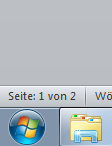 Datei – Videodatei öffnenSerienbild von Laufen_seitlich erstellen (Bewegung – Übersicht) Mit einem wiederholten Bewegung Übersicht wird die Aktion rückgängig gemacht.Overlay von Raich und Cuche erstellen:  anklicken – Datei – Videodatei öffnen – Chuche.avi wählen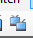 Bildüberlagerung aktivieren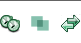 Trajektorie verfolgen: anklicken – Mit linker Maustaste Objektpunkt anklicken und mit rechter Maustaste Verfolge Trajektorien wählen – Bild für Bild kontrollieren, ob Kreuz bei Objekt bleibt, falls nicht manuell korrigieren.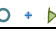 Text bei markanten Stelle einfügen und Video abspeichern: Zum entsprechenden Bild gehen und A anklicken – Text einfügen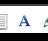  anklicken zum Abspeichern der gewählten Videosequenz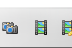 http://echtlustig.com/v/552/neuer-weltrekord--aus-dem-stand-springen-163-meterVideo abspielen - mit rechter Maustaste klicken und Videodatei abspeichern unter c:\tmp	- Aufnahmen für Serien, Reihenbild und überlappende Darstellung (Overlay) erstellen. - Sprung aus dem Stand mit Maßstab zur Ermittlung der Sprunghöhe mit Ma3. Freischneiden, Reihenbilder und Serienbilderhttp://sport1.uibk.ac.at/lehre/kurt/Programme/Frei_Reihen_Serienbild/das Programm Frei Reihen Serienbild 2014.exe downloaden und auf der Festplatte c:\tmp abspeichern.Die Datei Demo_Laufe.zip downloaden und auf der Festplatte c:\tmp abspeichern und entpacken (Datei mit rechter Maustaste anklicken und „alle extrahieren“ wählen).Programm Frei Reihen Serienbild 2014.exe mit Doppelklick starten.Verzeichnis mit Bildern wählen (gelben Ordner bei Textfeld anklicken)Anleitung des Programms ist in blauer Schrift ausgeführtRegisterblatt 1. Freischneiden wählenNeutrales Bild (meist 1) und Verkleinerungsfaktor (1 - kein Qualitätsverlust) angebenProgramm starten (weißer Pfeil links oben anklicken), dadurch wird der Pfeil schwarz. Wenn das Programm fertig ist wird der Pfeil wieder weiß.Freigeschnittene Bilder werden erstelltEvtl. Minimumwert abändern um Qualität zu verbessernRegisterblatt 2. Reihenbild wählen und Programm startenSerienbilder aus einem Video erstellen:Kinovea startenHighspeed Video ladenZeitbereich auswählenBildsequenz speichern in einem eigenem OrdnerProgramm Frei Reihen SerienbildRegisterblatt „Freischneiden Umriss“ wählenOrdner mit Bildern vom High speed Video wählenBildabstand wählen (beim Wert 1  wird das Bild mit dem darauf folgenden Bild verglichen) Programm mit weißem Pfeil startenZur Erstellung eines Reihenbildes muss zuvor der Ordner FU_... auf F_... umbenannt werden.GelenksmomentanalyseDateien vom Verzeichnis http://sport1.uibk.ac.at/lehre/kurt/Programme/Gelenksmomente/Bildsequenz Hantel frisch, Bildsequenz Hantel müde und GM Hantel Hand downloaden und auf c:\tmp speichern.Im Programm Bildverzeichnis und die Datei Pixel wählenProgramm startenSchwimmanalyseDateien vom Verzeichnis http://sport1.uibk.ac.at/lehre/kurt/Programme/Kraularmzug/beide Dateien downloaden und auf c:\tmp speichern.Im Programm Bildverzeichnis die Datei mit der Endung .kox wählenProgramm startenManuelles DigitalisierenDateien vom Verzeichnis http://sport1.uibk.ac.at/lehre/kurt/Programme/Digitalisieren die Datei Digi 2015.exe downloaden und auf c:\tmp speichern.Im Programm  das Bildverzeichnis mit den Schwimmbildern wählenProgramm startenErsten Punkt (Fingerspitzen) mit der Maus anklicken…(Fingerspitzen, Handgelenk, Ellbogen und Schulter)  